                 國際獅子會300A-2區2023-2024年度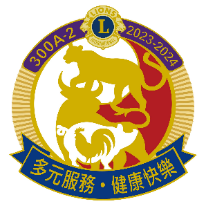             第　 專區第 　分區第二次顧問委員會例會 議 程一、分區主席宣佈開會二、介紹與會出列席人員三、分區主席致詞四、指導人員致詞五、報告事項(一)報告第一次分區顧問會議決議事項及執行成效。(二)各會會長報告：１.截止目前會員成長人數？２.本年度已舉辦及尚待舉辦之活動名稱及計劃？３.目前已經捐獻LCIF之數量？六、討論事項    １.各會有否在每次例會時報導『會』、『區』及『國際總會』之活動及訊息？    ２.鼓勵各會達成會員淨成長，促進會務及服務活力，於2024年六月底時仍能       保持會員之淨成長，爭取傑出分會及百分之百會長獎最高榮譽目標。３.各會在財務方面，曾否遭遇困難？如何解決？４.本年度各會例會出席率如何？各會對提高例會出席率，有何建議？５.鼓勵各會充實更新網站網頁資訊內容，並多利用A-2區網站查詢瀏覽(公文函件、行事活動、及訊息等)。-各會網頁更新進度？是否常進入A-2區網站？-是否利用電子信箱E-Mail傳送文件（節省寶貴資源）？　 ６.第三次分區顧問會議預定召開日期、時間、地點？〈依照國際總會規定，應於三月或四月份中舉行〉 七、其他事項(意見交流)八、分區主席總結九、散   會。//